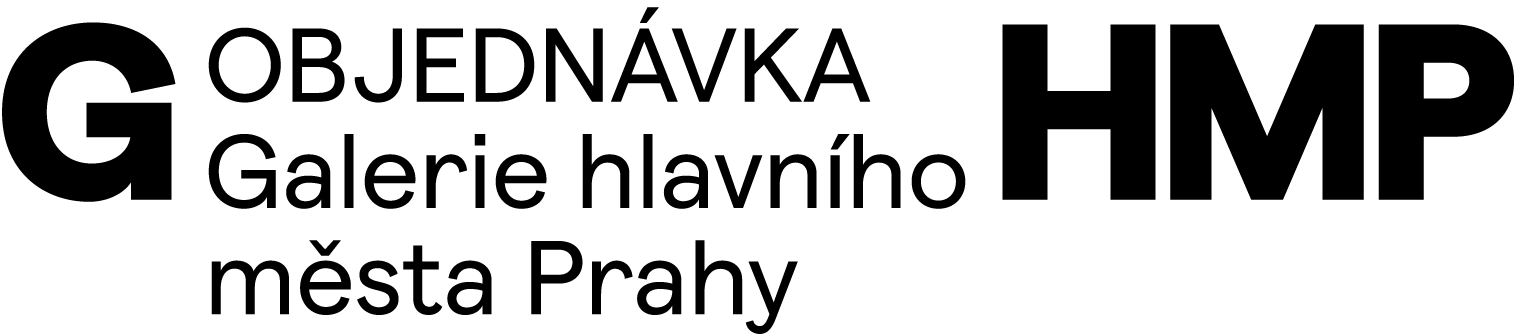 OBJEDNÁVÁME U VÁSTisk 2.500 ks magazínu Qartal 13.V2 GHMP QARTAL 13/24, 215x300mm, obálka: KM 300g 5/5 + laminolesk 1/0, blok: 60 stran KM 100g 4/4 + 6 strany Munken Print White 90g 5/5 +slepotisk na titulce. Náklad 2.500 ks+ doručeníDODAVATELOBJEDNATELTiskárna Helbich, a.s.Valchařská 36, 614 00 BrnoTel.: +420 516 116 948, 
e-mail: info@helbich.czGalerie hlavního města PrahyStaroměstské náměstí 605/13CZ 110 00 Praha 1IČ 00064416DIČ CZ 00064416č. bankovního účtu: 2000700006/6000PPF Banka, a.s.V Praze 9. 4. 2024Cena celkem 141 250 Kč + DPH OBJEDNÁVÁSCHVALUJESCHVALUJEMagdalena Juříkováředitelka GHMPKristýna Terrones ČernáMichaela VrchotováEva Koláčkovásprávce rozpočtu